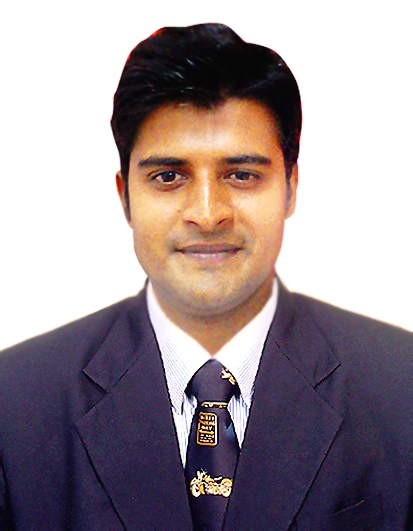 Amir Mumbai – IndiaPhone:- C/o 505891826Email:- amir.366720@2freemail.com Professional PrefaceA dynamic &competentIndoor sales professional with nearly 4.8 Years of Experience in Telecom Industry Objective A team oriented individual seeking for greener pastures in today's business world and to grow and excel more in my profession. I can deliver quality results without jeopardizing my work ethics, and I believe that is a key characteristic needed in today's world. I am perfectly knowledgeable when it comes to computers and my experience in dealing with various clients.Work ExperienceFrom Mar  2013 – Till Date as Customer Service Executive at Vodafone India Limited.Joined the organization as CSE of  Vodafone India limited Pre, post-paid connection.Job Profile:Reporting to store manager. Attending to walk-in customers. Promote sales by suggesting products to customer, providing Information and helping in choose the product. Keep an eye on the products in the store and responsible for any pilferage in store. Making customer aware of any schemes, discount, and Promotional offers. Maintaining the discipline and decorum of the store Exceptionally handling corporate mails, assisting the customers on all their queries and giving feedback with regards to reported complaints. To adhere the best business practices with each client call issuing a token number where overall client satisfaction is a key performance indicator to the profile. Rich experience with the Customer Relationship Management software like Oracle, IPOS where we get the overall view of the client along with the on-going communications & open issues if any. Capture each client cases on the CRM and issue the token number for any further reference / follow-ups. Generating the bill for the customer, maintaining cash transactions, etc. Creation of the new account and activation of the SIM card and handsets are part of the profile. Track and analyse all the pending order from the tracker. To escalate any key issues / long pending cases to the key account manager and top management required to take necessary action. To liaise closely with the sales and operation team to close any open cases if any. To assist the account Manager with the overall activities of the Vodafone Help desk. Support the Sales teams with the successful implementation of all Acquisition sourcing, in accordance with Company policy and procedures Taking initiative and implementing new Ideas for doing better Sales as well as Customer Service. On fields experience for driving sales. Educational Qualification Graduation (B.A.) from TilkaManjhi Bhagalpur University–Bhagalpur Bihar May 2011CertificationsVodafone Training Certificate–Feb 2013- Successfully completed the training certification provided from Vodafone ITProficiencyConversant with Internet & MS – Office Applications (Word, Excel, PowerPoint & Access), Outlook, CPOS Inventory, Oracle (CRM), CPOS (CRS), Microsoft Office, Proficient in Typing &InternetAdvanced Diploma In Computer Applications.Passport Details:Date Of Issue: 22-Mar-2013Date Of Expiry: 21-Mar-2021Place Of Issue: PatnaPersonal DossierDate of Birth		:	08-Jan-1991Linguistic Abilities	:	English, Hindi &   Urdu Marital Status		:	Bachelor Nationality		:	IndianVisa Status		: 	Employment 